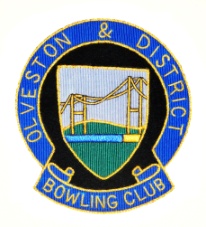 OLVESTON & DISTRICT BOWLING CLUBMEMBERS GUIDANCE ON USE OF CLUB FACILITIESHygiene Equipment PlacementSanitiser Station inside front GateSanitising WipesSpray & Wipe or Hand Sanitiser DispenserThree Rink Stations set up on the Changing Room’s TerraceEach Station to be linked to the “booked Rink”. (i.e. Station 1 - Rink 1)Each Station consistsSmall bench (for changing shoes)Small tableDisinfectant SprayPaper TowelHand SanitiserHand WipesTwo JacksTwo MatsAdditional Sanitiser Stations Around Green/Site. Dependent upon availability, sanitiser stations will be set up in strategic places to allow members and maintenance/green keeping crews to maintain adequate infection control. Playing Member RequirementsMandatory Rule – With the exception of those performing maintenance/cleaning or green keeping duties only members who have successfully booked a rink and their respective playing partner(s) may enter the Club Grounds.At all times maintain 2 metre distancing from all other members.All wipes, paper towels or any other waste should be placed in the polythene bags provided and taken home.The Changing Rooms are not to be used other than for access to the toilets.Arriving at the ClubNo more than 10 minutes before the booked rink slot, members should arrive outside the main gate and if necessary, unlock the gate and hang the padlock on the eyelet on the inside of the gate.Using the Disinfectant spray and paper hand towel spray & wipe the gate, latch and padlock OR Using a Sanitising wipe from the station, wipe the top of the gate, latch and padlock before putting the wipe in the station bin. Use hand sanitiser.Before PlayProceed without deviation to the booked rink Sanitiser station at the front of the Changing Rooms.Using only the Rink station bench, change into bowling shoes.Agree which of the players is to be responsible for moving the jacks and mats throughout the game (mat/jack mover).The agreed designated mat/jack mover to Spray & Wipe the edges of both sides of the mats and both jacks before carrying them to the booked rink.Play may now commence remembering to maintain 2m distancing and only the designated player moving the jacks and mats. Players must only touch their own bowls.After PlayWhen play has finished, which must be no later than the booked time, proceed without deviation to the Rink Cleansing station.The mat/jack mover should bring the mats and jacks to the Rink Station table and Spray & Wipe the edges of both sides of the mats and both jacks before leaving them on the table for the next booking.Change from bowls shoes.Leave the Club site without deviation or delay. At the gate take a sanitising wipe and after locking the gate, wipe the lock and any parts of the gate you have touched.Changing Rooms and Use of ToiletsOnly access the Changing Rooms if you need to use the toilets.If locked, open the locked key box and open the Changing Rooms.Using a sanitiser wipe, wipe the key, key locker and padlock.Both toilets in the Changing Rooms are considered unisex.Do not go into the taped off area of the changing rooms.Take a hand sanitising wipe with you and wipe all surfaces that you have touched.Wash hands thoroughly and use paper towels taking the towel with you leaving the toilet door shut after use.Lock the Changing rooms and wipe the key with a sanitiser wipe before locking in the key locker and wiping the locker and padlock.Temporary Changes to Emergencies FacilitiesFirst AidThe First Aid Box is in the Club Office in the Changing RoomsTelephoneThe Club Telephone is in the Club Office in the Changing Rooms Accident BookThe Accident Book is in Club Office in the Changing Rooms ContactsThere is a list of Club Contacts displayed on the wall of the Club Office in the Changing Rooms.If you have any issues or require guidance please call Bob Phillips on 07974 741701